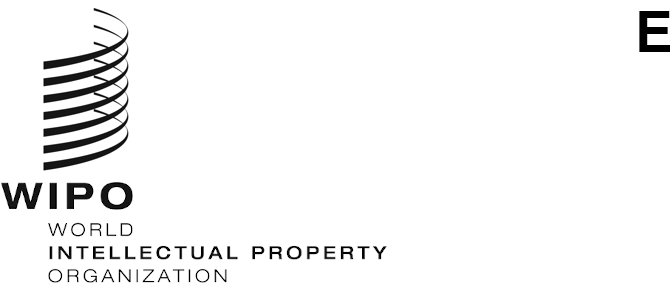 ORIGINAL: ENGLISH DATE: December 1, 2023Committee on Development and Intellectual Property (CDIP)Thirty-First Session
Geneva, November 27 to December 1, 2023SUMMARY BY THE CHAIRThe thirty-first session of the Committee on Development and Intellectual Property (CDIP) was held from November 27 to December 1, 2023, in a hybrid format.  The CDIP session was attended by 106 Member States and 22 Observers.  The session was opened by Mr. Hasan Kleib, Deputy Director General, Regional and National Development Sector (RNDS) of the World Intellectual Property Organization (WIPO).  The session was chaired by Ms. Diana Passinke, Senior Policy Advisor at the Intellectual Property Office of the United Kingdom, Vice-Chair of the Committee, in the absence of the Chair, Ambassador Khalil-ur-Rahman Hashmi of the Islamic Republic of Pakistan.Under Agenda Item 2, the Committee adopted the Draft Agenda contained in document CDIP/31/1 Prov. 2.Under Agenda Item 3, the Committee listened to general statements.  Delegations expressed their support for WIPO’s efforts in the implementation and mainstreaming of the DA Recommendations.  Delegations reiterated their commitment to work constructively to advance the work of the Committee.Under Agenda Item 4, the Committee considered the following:Progress Report on the Implementation of the 45 Development Agenda Recommendations contained in document CDIP/31/2.  The Committee took note of the information contained in the document and its Annexes.  Delegations appreciated the presentation of the report based on the six Development Agenda Clusters.  Delegations also commended the revised structure of the report, which integrates the progress concerning the adopted recommendations of the independent review addressed to the Secretariat, as requested by the Committee.Progress Reports – Ongoing Development Agenda Projects contained in document CDIP/31/3.  The Committee took note of the progress achieved in the implementation of the eight ongoing projects and commended the inclusion of the detailed budgetary and actual expenditure information of each ongoing DA project, as requested by it in relation to the implementation of the independent review.  The Committee approved the following:a six-month extension in the implementation of the project on the Registration of the Collective Marks of Local Enterprises as a Cross-Cutting Economic Development Issue, and a six-month extension in the implementation of the phase II of the project on Enhancing the Use of Intellectual Property for Mobile Applications in the Software Sector, both with no budgetary implications.a twelve-month extension in the implementation of the project on Development of the Music Sector and New Economic Models of Music in Burkina Faso and in Certain Countries of the West African Economic and Monetary Union (WAEMU), with no budgetary implications.  The Committee agreed to adapt the planned activities of the project and change “Four sub-regional workshops” to “Sub-regional/national workshops”.  The Committee further approved a change in the official name of the project to include all the WAEMU countries as beneficiary countries, in addition to Burkina Faso.  The new title reads “Development of the Music Sector and New Economic Models of Music in Burkina Faso and all other countries of the West African Economic and Monetary Union (WAEMU)”.proposed updates to the implementation timeline of the project on Empowering Small Businesses Through IP: Developing Strategies for Supporting Geographical Indications or Collective Marks in the Post-registration Period, as reflected in Annex VI of the document CDIP/31/3, without budgetary implications and project extension.Report on the International Conference on IP and Development – IP and Innovation for Sustainable Agriculture (April 24, 2023) contained in document CDIP/31/4.  The Committee supported the Secretariat’s approach in organizing the biennial Conferences.  It commended the efforts by the Secretariat in organizing this particular Conference, and appreciated the substantive and logistical aspects of the Conference.  The Committee took note of the information provided in the report.Completion Report of the Project on Copyright and the Distribution of Content in the Digital Environment contained in document CDIP/31/6.  The Committee took note of the information contained in the document, while appreciating the achievements of the project and its excellent implementation.Evaluation Report of the Project on Copyright and the Distribution of Content in the Digital Environment contained in document CDIP/31/7.  The Committee took note of the information contained in the document, and thanked the evaluator for the comprehensive report.  Impact Evaluation Report of the Project on Intellectual Property and Socio-Economic Development contained in document CDIP/31/8.  Delegations commended the results achieved through the project and appreciated the usefulness of the report in assessing the project’s long-term impact on beneficiaries and its sustainability.  The Committee took note of the information contained in the document. Under Agenda Item 4 (i), the Committee discussed the Compilation of Topics Proposed by the Secretariat for Future Webinars on Technical Assistance contained in document CDIP/31/INF/5.  The Committee welcomed the two proposed topics for convening the webinars.Under Agenda Item 5, the Committee considered the following: Continuation of discussion on the Adopted Recommendations of the Independent Review – Updated Proposal by the Secretariat and Member States Inputs contained in document CDIP/29/6.  The Committee decided to continue the discussion on implementation strategy 1 proposed by the Secretariat, at its following session.Project Proposal Submitted by the Philippines on Intellectual Property and Innovation Collaboration as a Foundation for Technology Transfer and Bringing Research Output to Market contained in document CDIP/31/5.  The Committee approved the project, with changes proposed by Member States, as contained in document CDIP/31/5 REV., and requested the Secretariat to start its implementation. Project Proposal Submitted by India on Intellectual Property and Unlocking the Potential of Non-Agricultural Geographical Indications for the Empowerment of Local Communities and Preservation or Revival of Local Arts and Traditions contained in document CDIP/31/9.  The Committee approved the project, with changes proposed by Member States, as contained in document CDIP/31/9 REV., and requested the Secretariat to start its implementation.Proposal for a Phase II of the Project on Copyright and the Distribution of Content in the Digital Environment submitted by Brazil, contained in document CDIP/31/10.  The Committee approved the Proposal for a Phase II of the Project, submitted jointly by Brazil, Peru and Argentina, with some changes proposed by Member States, as contained in document CDIP/31/10 REV., and requested the Secretariat to start its implementation. Compilation of Topics Proposed by Member States to be Addressed Under the Agenda Item on “Intellectual Property and Development” contained in document CDIP/31/11 REV.  The Committee decided that the topic “Building the Capacity of Universities to Manage and Commercialise IP:  Transferring IP and Technology” should be discussed at its thirty-second session, the topic “AI Impacts for IP and Development” at its thirty-third session, and the topic “IP and the Judiciary:  Building Capacities and Expertise” at its thirty-fourth session.  The Committee also requested the Secretariat to update the roster of topics with the remaining contributions received. Compilation of Sub-Topics Proposed by Member States for the International Conference on Intellectual Property and Development contained in document CDIP/31/12 REV.  The Committee decided that the topic for the International Conference on Intellectual Property and Development to be held in 2025 should be “The role of IP and innovation in addressing global public health challenges:  fostering technological transfer and collaborations”.  Outputs of the of the Development Agenda project on Promoting the Use of Intellectual Property in Developing Countries in Creative Industries in the Digital Era:Executive Summary of the WIPO Tool Entitled “Drawing on Creativity, Copyright for Animation Industry Professionals:  A Training Tool” contained in document CDIP/31/INF/2;Executive Summary of the WIPO Tool on the Role of Intellectual Property Rights in the Fashion Industry:  From Conception to Commercialization contained in document CDIP/31/INF/3;  and  Executive Summary of the WIPO Tool on Building a Digital Publishing Economy:  Opportunities and Framework for Development contained in document CDIP/31/INF/4.  The Committee took note of the information contained in those documents.The Committee listened and took note of a brief overview of WIPO’s Systematization of Intellectual Property Data for Economic and Statistical Analysis, developed in the framework of the DA project on Systematization of Statistical Data and the Design and Implementation of a Methodology for Developing Impact Assessments on the Use of the Intellectual Property System.The Committee listened and took note of a brief overview of the World IP Day Campaign for 2024 by the Secretariat.Under Agenda Item 6, the Committee considered the topic of “Addressing Climate Change:  IP Helps Achieve the Goals of Carbon Peaking and Carbon Neutrality”.  The Committee listened to the presentation by the Secretariat on this topic, following which Delegations presented their national experiences, programs, projects and other initiatives aimed at using IP and innovation to address climate change.  Member States highlighted the importance of enhanced knowledge and awareness on the role of IP in achieving the goals of carbon peaking and carbon neutrality, and commended the work being done by WIPO in this domain.Under Agenda Item 7 on Future Work, the Committee agreed upon a list of issues and documents for the next session, as read out by the Secretariat.  The Committee noted that, in line with paragraph 30 of the Summary Report of the sixty-second series of Meetings of the Assemblies of the Member States of WIPO (A/62/12), the verbatim reports of the CDIP sessions would be replaced by automated speech-to-text transcripts and translations, synchronized with the video recording.  Accordingly, the report of the current session will be made available in that form.  In order to help improve the automated speech-to-text technology, Delegations are requested to provide corrections of substantial nature to the Secretariat, preferably four weeks before the following session of the Committee.  This summary will constitute the Committee’s report to the General Assembly. [End of document]